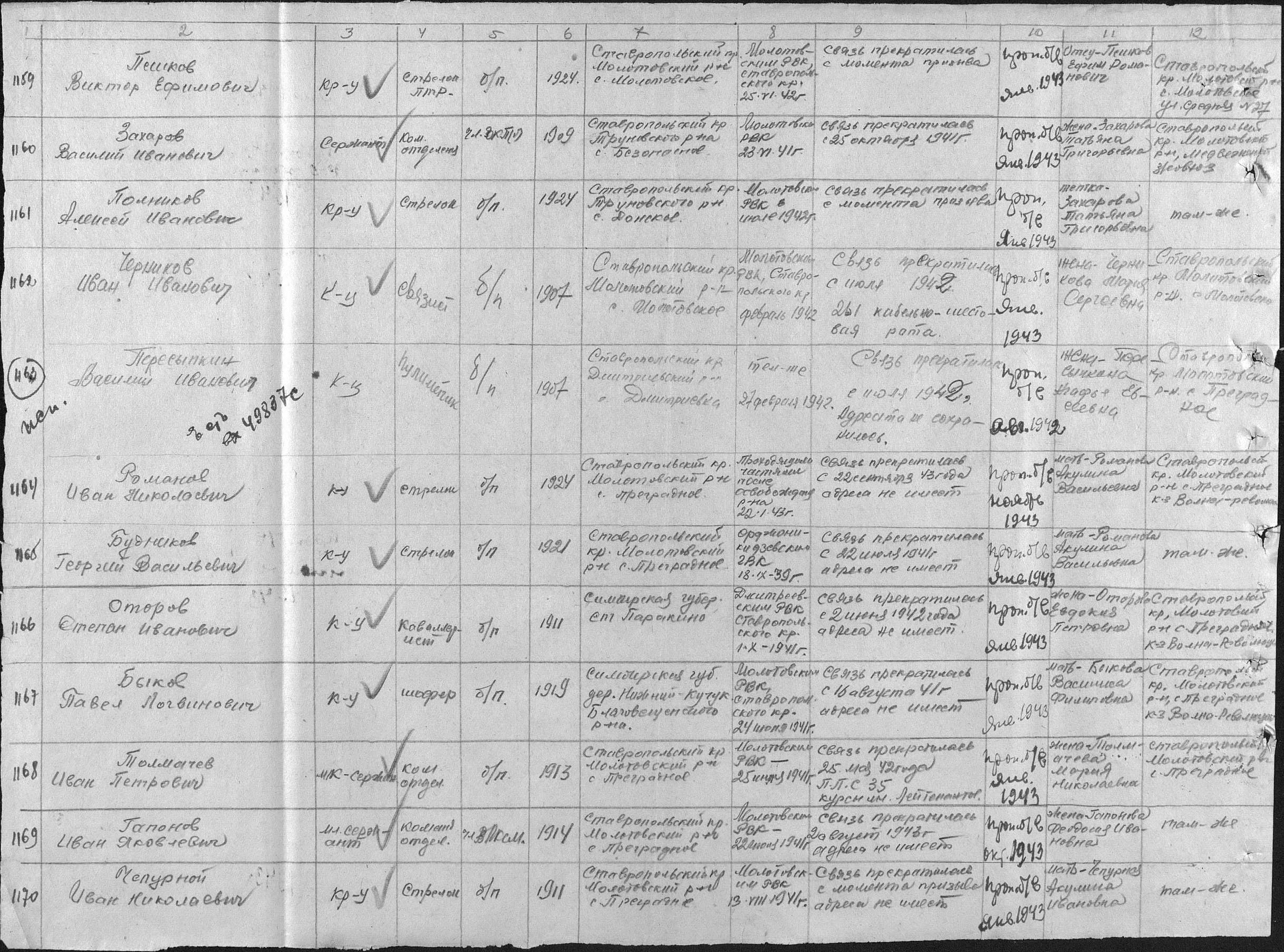 Информация из документов, уточняющих потериИнформация из документов, уточняющих потериИнформация из документов, уточняющих потериИнформация из документов, уточняющих потериИнформация из документов, уточняющих потериФамилияЗахаровЗахаровИмяВасилийВасилийОтчествоИвановичИвановичДата рождения/Возраст__.__.1909__.__.1909Место рожденияСтавропольский край, Труновский р-н, с. БезопасноеСтавропольский край, Труновский р-н, с. БезопасноеДата и место призыва23.06.1941 Молотовский РВК, Орджоникидзевский край, Молотовский р-н23.06.1941 Молотовский РВК, Орджоникидзевский край, Молотовский р-нВоинское званиесержантсержантПричина выбытияпропал без вестипропал без вестиДата выбытия__.01.1943__.01.1943Название источника информацииЦАМОЦАМОНомер фонда источника информации5858Номер описи источника информации1800418004Номер дела 280280Номер донесенияНомер донесения5579055790Тип донесенияТип донесенияДонесения послевоенного периодаДонесения послевоенного периодаДата донесенияДата донесения27.06.194627.06.1946Название частиНазвание частиМолотовский РВК Ставропольского краяМолотовский РВК Ставропольского края